Le texte descriptifJour 1L’oral:Activité avec cartes sur le dos.Choisi trois élèves qui viendront en avant de la classe en ayant le dos à la classe.Les élèves doivent poser des questions aux amis afin de deviner qu’est-ce qu’ils ont sur le dos.Explique à chaque élève quelle catégorie qu’il/elle représente :animalpersonnechoseLes élèves qui sont en avant ont accès aux bâtons (un système pour piger des noms) afin de choisir leur ami qui va répondre à leur question en phrase complète.Marc a une image d’un chien sur le dos.Il pige le nom de Julie.Marc pose une question à Julie. « Est-ce que mon animal vit dehors? » « Non ton animal ne vit pas dehors. »)Les élèves en avant ont 5 questions à poser à tour de rôle avant qu’on donne la réponse.Expliquer le genre : Présenter le mot décrire, une description aux élèves.Discussion avec les élèves à propos des sortes de questions qu’ils ont posées afin de trouver la réponse.Écriture indépendante: Explique qu’ils vont écrire des phrases descriptives (un paragraphe) en regardant les photos (5-8) sur une carte de recette.* Vous pouvez choisir des images d’un livre usagé (pages déchirées ou qui sont inutilisables) ou des calendriers.À mettre les élèves en petit groupes de 2 ou 3.Chaque élève écrit 5 phrases sur leur carte de recette.À  jouer le jeu avec le dé (au tableau interactif) ou avec un vrai dé.  VOIR DOCUMENT SMARTPHRASES ÉLASTIQUES – ajoute le nombre de mot que tu as roulé (sauf les numéros 5&6)On peut ajouter un verbe, un adjectif (couleur), un mot, un adverbe Ajoute des mots à tes cinq phrases. Choisis une phrase sur ta carte de recette./ Roule le dé./Ajoute ce nombre de mot à ta phrase.Jour 2Révision du Jour 1 :L’oralRévision des mots ‘décrire et une description’Les sortes de questions que les élèves ont posées.Lecture modelée :Le texte ‘Mon cheval Choco’ –  VOIR DOCUMENT SMART  Diapos #4L’enseignant(e) lit le texte au complet (sans arrêt).  Discussion : Trait : Idée et Contenu - Demande aux élèves quelle est le sujet principal du texte?Donnez-moi les détails (idées secondaires) à propos du cheval Choco.Utiliser les termes de l’organigramme : nom, âge, habitat…Écriture modelée/partagée: En utilisant le texte ‘Mon cheval Choco’, l’enseignant(e) présente l’organigramme d’un texte descriptif pour un animal.le texte est projeté  au tableau interactif ou copie papier pour chaque élèveNote à l’enseignant(e) : VOIR L’EXEMPLE DE L’ORGANIGRAMME TOUT REMPLI – DOCUMENT SMART Diapos #1**Note à l’enseignant : Ce document est pour vous aider à guider votre leçon avec les élèves. Ce n’est pas à projet devant les élèves. Il faut modéliser comment écrire le texte.**L’enseignant(e) modélise comment remplir l’organigramme en posant des questions aux élèves.Les élèves peuvent regarder dans le texte afin de trouver les réponses.Demande aux élèves de répondre en phrases complètes MAIS il faut SEULEMENT ÉCRIRE LES MOTS CLÉS dans l’organigramme.Jour 3À l’oralRévision de la leçon 2 et une vision globale de l’organigramme descriptif-  lecture orale des mots clés comme classeLecture modelée :  Note à l’enseignant : Lis ce paragraphe aux élèves sans le projeter.Description no.1 du chien (très vague) –    	 J’ai un animal qui est très mignon.  Il aime jouer à la balle.   Mon animal est très gentil.  Courir est une de ces activités préférées.  Il n`aime pas la pluie et déteste le froid durant l`hiver.   Le prof essaye de dessiner un sketch au tableau avec l’aide des élèves. L’enseignant pose la question : Aidez-moi les amis qu’est-ce que je peux dessiner?Les élèves vont vite s’apercevoir que le sketch est difficile à compléter.Questions : Pourquoi est-il difficile d’illustrer ce paragraphe?Explique aux élèves que l’on va lire une autre description.Description no.2 du chien (détaillée) –  Mon chien s’appelle Bruno.  Il est brun avec des taches noires sur son corps.  Bruno adore jouer avec sa balle de tennis orange, violet et rose.  Il a une grosse tête et une longue queue qui secoue.  Donne 5 minutes aux élèves pour illustrer le paragraphe no. 2.  Pourquoi est-ce plus facile d’illustrer le paragraphe no. 2?Jour 4À l’oralRévision de la leçon 3 lecture orale des mots clés de l’organigramme de ChocoDemande aux élèves de penser à un animal qu’ils aimeraient décrire.Discussion avec un partenaire -  DISTRIBUER une copie vierge de l’organigramme ‘un animal’ à chaque élève.choisi un animal de compagnieEn regardant les parties de l’organigramme- discute et décris chaque partie avec un partenaire. *Note à l’enseignant: Le sujet de la description peut être décidé par l’enseignant ou bien les élèves dépendamment du temps de l’année, des besoins de votre classe et le nombre de fois que vous avez écrit une description. 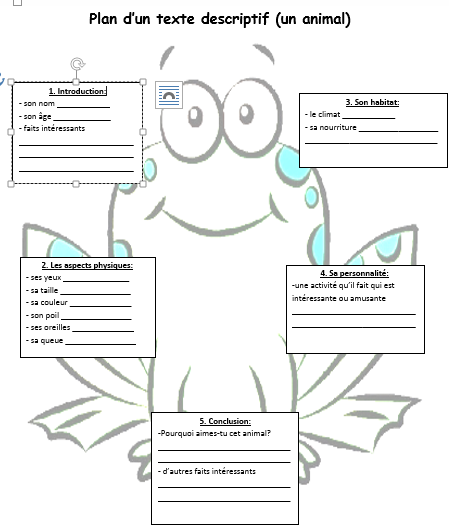 L’écriture modelée/Mini leçon : (à expliquer au tableau)Ajoute les mots clésAssurez-vous que vous avez bien orthographié les mots dans votre organigramme.L’écriture indépendante :Remplir leur organigramme avec leur partenaire.	Discute à propos de l’intro – écrit sur l’organigrammeDiscute à propos du développement – (boîtes no. 2, 3 et 4) écrit sur l’organigrammeDiscute à propos de la conclusion – écrit sur l’organigrammeJour 5À l’oralRévision de la leçon 4 Invitez des élèves à partager leur organigramme à la classe. (2 ou 3 élèves)L’écriture modelée ou partagée :Revoir le trait Organisation du texte: l’introductionle développementla conclusionIntroduire le trait La Voix : (ajoute la feuille ‘Les onomatopées & Les interjections dans Le coffre à outils) Diapos#11Une question (?)Un dialogue (« »)Une onomatopée ou une interjection L’expression (!)**Introduire le terme ALINÉA** (espace au début d’un paragraphe)Révision – Qu’est-ce qu’un paragraphe?Combien de phrases? (minimum = 3/maximum = 5 ou 6)Débuter l’introduction en révisant les quatre sortes d’introduction (question, bruit, dialogue et détails) – mini leçon DOC SMART voir Diapos #2&3**Note à l’enseignant – C’est le temps de parler de la feuille  - Les différentes sortes d’introduction’. (À ajouter dans le coffre à outils OU ajoute un mini-collant pour bien identifier la page dans leur cahier.)L’enseignant compose une introduction avec l’information de l’organigramme- grande affiche papier -  «Mon cheval Choco» (l’écriture modelée/métacognition)OUComposer comme groupe-classe une introduction avec l’information de l’organigramme- grande affiche papier  -  «Mon cheval Choco» (l’écriture partagée)Écriture indépendante :Retourner à la feuille pour l’introduction – triangle vertDistribuer la photocopie de l’organigramme (AU COMPLET ou EN PARTIES)  différentiation : Le plan au complet  Une section à la fois   Les élèves écrivent leur introduction. regarde leur organigrammeutilise la feuille dans leur coffre à outils ‘une introduction intéressante’ Jour 6Révision de la leçon Jour 5 :Invitez des élèves à lire leur introduction à la classe. (2 ou 3 élèves)Demander aux élèves de réviser et de corriger leur introduction Réviser = le trait – La voixLis ton introduction avec un partenaire. (Explique quelle sorte d’introduction que tu as choisie:)dialoguebruitdétailsquestionCorriger =  le trait - Les conventions = POMMES  - ajoute la feuille dans le coffre à outils Diapos#10 Note à l’enseignant: Les lettres du mot ‘POMMES’ de la description peuvent être décidées par l’enseignant dépendamment du temps de l’année, des besoins de votre classe et le nombre de fois que vous avez écrit une description. Si c’est la première fois que les élèves utilisent ‘POMMES’, choisi les lettres P - ponctuation & M - majusculesÉcriture modelée :Revoir le trait Organisation du texte et présenter le développement sous forme de paragraphes 2 et 3  - carrés bleusFaire une mini-leçon sur “les mots de transition” – VOIR FEUILLE DANS LE COFFRE À OUTILS Diapo#12L’enseignant compose -  paragraphes 2 et 3 avec l’information de l’organigramme- grande affiche papier ‘Mon cheval Choco’  (l’écriture modelée/métacognition)OUComposer comme groupe-classe paragraphes 2 et 3  avec l’information de l’organigramme- grande affiche papier ‘Mon cheval Choco’ (l’écriture partagée)Écriture indépendante:Retourner à la feuille pour paragraphes 2 et 3 – carrés bleusDemander aux élèves de composer leurs paragraphes 2 et 3regarde leur organigrammeutilise la feuille dans leur coffre à outils – les mots de transition pour identifier le début de leurs deux paragraphesJour 7Révision de la leçon Jour 6:Invitez des élèves à lire leurs paragraphes 2 et 3 à la classe. (2 ou 3 élèves)Demander aux élèves de réviser et de corriger leurs paragraphes 2 et 3 Réviser = choisi un trait – la fluidité/les structures de phrasesles mots de relation (phrases composées) – VOIR LA FEUILLE  - Les mots de relations (dans le coffre à outils) – Diapos#12Corriger =  le trait - les conventions = POMMES  - VOIR LA FEUILLE dans le coffre à outils Note à l’enseignant: Les lettres du mot ‘POMMES’ de la description peuvent être décidées par l’enseignant dépendamment du temps de l’année, des besoins de votre classe et le nombre de fois que vous avez écrit une description. Si c’est la première fois que les élèves utilisent ‘POMMES’, choisi les lettres P - ponctuation & M – majusculesChoisi deux autres lettres (ex :)O – orthographe (comment utiliser un dictionnaire)M – masculin / féminin – Mon papa est beau.  Ma maman est belle.Écriture modelée :Revoir le trait Organisation du texte et présenter le développement sous forme de paragraphes 4 (carré bleu)  et la conclusion  (carré rouge)L’enseignant compose le paragraphe 4 et la conclusion avec l’information de l’organigramme- grande affiche papier ‘Mon cheval Choco’  (l’écriture modelée/métacognition)OUComposer comme groupe-classe le paragraphe 4  et la conclusion avec l’information de l’organigramme- grande affiche papier ‘Mon cheval Choco’  (l’écriture partagée)Écriture indépendante:Retourner à la feuille pour paragraphe 4 (carré bleu) et conclusion (carré rouge)Demander aux élèves de composer leur paragraphe 4 et la conclusionregarde leur organigramme et le remplirutilise la feuille dans leur coffre à outils – les mots de transition*Si le temps le permet, les élèves peuvent réviser et corriger leur paragraphe 4 et conclusion en utilisant les mêmes traits mentionnés ci-haut. (la fluidité/les structures de phrases & les conventions – POMMES)Jour 8À l’oral :Révision de la leçon Jour 7:Invitez des élèves à lire leur paragraphe 4 et la conclusion à la classe. (2 ou 3 élèves)Demander aux élèves de réviser et de corriger leur paragraphe 4 et la conclusion  Réviser = le trait - la voix les émotionsune opinion / une réflexionles détails / ou un fait intéressantune questionIntroduire le trait - le choix de motsVoir la feuille dans le coffre à outils - Les adverbes et les verbes puissantsLes mots VA VA VOUM/les mots juteux/les mots extraordinaires*NOTE à l’enseignant(e) :Note à l’enseignant : Les élèves écrivent les verbes de leur texte au présent.Jour 9À l’oral :Invitation aux élèves de venir lire leur description de l’animal au complet avec un partenaire. Ceux qui désirent peuvent continuer à réviser leur travail afin de le publier éventuellement.